ArmeniaArmeniaArmeniaArmeniaJanuary 2027January 2027January 2027January 2027MondayTuesdayWednesdayThursdayFridaySaturdaySunday123New Year’s DayPre-Christmas holidays45678910Christmas Day111213141516171819202122232425262728293031Army DayNOTES: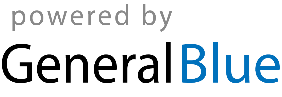 